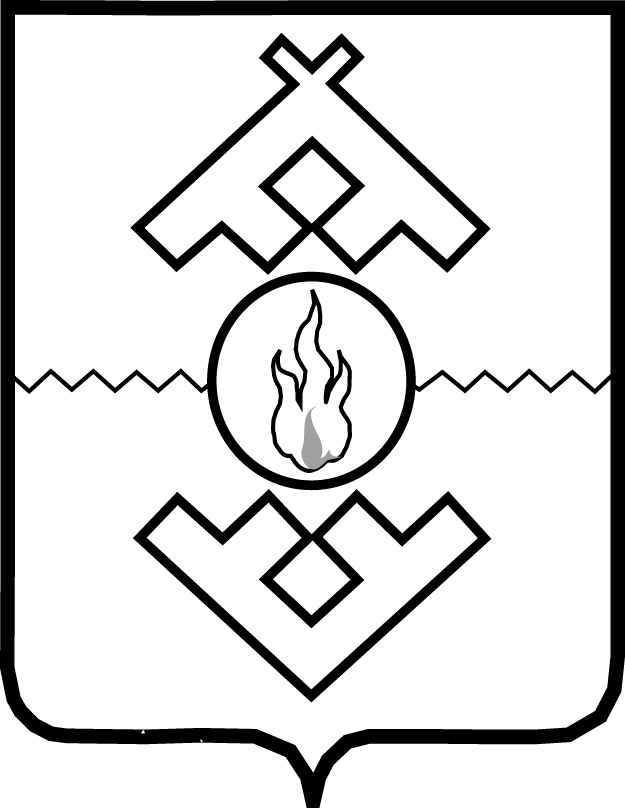 Департамент природных ресурсов, экологии и агропромышленного комплекса Ненецкого автономного округаПРИКАЗот  ________ 2018 г. № ___г. Нарьян-МарОб установлении местоположения береговых линий, границ водоохранных зон и границ прибрежных защитных полос водных объектов, находящихся                           в федеральной собственности и расположенных                         на территории Ненецкого автономного округаВ соответствии со статьями 26 и 65 Водного кодекса Российской Федерации, пунктом 9 части 1 статьи 32 Федерального закона от 13.07.2015 № 218-ФЗ «О государственной регистрации недвижимости», постановлением Правительства Российской Федерации от 10.01.2009 № 17 «Об утверждении Правил установления на местности границ водоохранных зон и границ прибрежных защитных полос водных объектов», постановлением Правительства Российской Федерации от 29.04.2016 № 377 «Об утверждении Правил определения местоположения береговой линии (границы водного объекта), случаев и периодичности ее определения и о внесении изменений                   в Правила установления на местности границ водоохранных зон и границ прибрежных защитных полос водных объектов», Положением                                    о Департаменте природных ресурсов, экологии и агропромышленного комплекса Ненецкого автономного округа, утвержденным постановлением Администрации Ненецкого автономного округа от 16.12.2014 № 485-п, ПРИКАЗЫВАЮ:Установить границы водоохранных зон и границы прибрежных защитных полос водных объектов, находящихся в федеральной собственности и расположенных на территории Ненецкого автономного округа, согласно Приложению 1.Установить местоположение береговых линий (границ) водных объектов, находящихся в федеральной собственности и расположенных                   на территории Ненецкого автономного округа, согласно Приложению 2.3. Специальный режим осуществления хозяйственной и иной деятельности в границах водоохранных зон и в границах прибрежных защитных полос, установленных согласно Приложению 1 к настоящему постановлению, определен статьей 65 Водного кодекса Российской Федерации.4. Настоящий приказ вступает в силу через десять дней со дня                              его официального опубликования.Исполняющий обязанностируководителя Департамента природных ресурсов, экологии  иагропромышленного комплексаНенецкого автономного округа                                                          М.М. ФеринПриложение 1к приказу Департамента природных ресурсов, экологии и агропромышленного комплекса Ненецкого автономного округа от__.__.2018 №___-п                           «Об установлении местоположения береговых линий, границ водоохранных зон и границ прибрежных защитных полос водных объектов, находящихся в федеральной собственности и расположенных на территории Ненецкого автономного округа» Границы водоохранных зон и границы прибрежных защитных полос водных объектов, находящихся                       в федеральной собственности и расположенных                        на территории Ненецкого автономного округа1. При установлении границ водоохранных зон (далее – ВЗ) и прибрежных защитных полос (далее – ПЗП) применяется система координат МСК-83.2. Граница ВЗ и ПЗП реки Без названия:Ширина ВЗ реки Без названия по левому берегу от точки с географическими координатами 1102354.689 Х 5480681.785 Y до точки с географическими координатами 1106137.777 Х 5480168.014 Y, по правому берегу от точки                   с географическими координатами 1102446.03 Х 5480727.452 Y до точки                            с географическими координатами 1106119.537 Х 5480277.656 Y составляет                     50 метров.Граница ПЗП совпадает с границей ВЗ.Ширина ПЗП реки Без названия составляет 50 метров.3. Граница ВЗ и ПЗП реки Малая Сырапензя (код водного объекта 03060000112199000000020):Ширина ВЗ реки Малая Сырапензя по левому берегу от точки                                     с географическими координатами 1100381.764 Х 5479862.145 Y до точки                   с географическими координатами 1106543.25 Х 5479046.708 Y, по правому берегу от точки с географическими координатами 1100477.313 Х 5479897.728 Y до точки  с географическими координатами 1106436.816 Х 5479110.689 Y составляет                        50 метров.Граница ПЗП совпадает с границей ВЗ.Ширина ПЗП реки Малая Сырапензя составляет 50 метров.4. Граница ВЗ и ПЗП реки Варкнив-Яга (код водного объекта 03060000112103000086252) :Ширина ВЗ реки Варкнив-Яга по левому берегу от точки с географическими координатами 1106687.114 Х 5481190.213 Y до точки с географическими координатами 1107175.067 Х 5475787.091 Y, по правому берегу от точки                   с географическими координатами 1106915.351 Х 5481177.844 Y. до точки                 с географическими координатами 1107341.049 Х 5475952.746 Y составляет                       100 метров.Ширина ПЗП реки Варкнив-Яга по левому берегу от точки                                        с географическими координатами 1106742.12 Х 5481187.231 Y до точки                   с географическими координатами 1107195.406 Х 5475831.441 Y, по правому берегу от точки с географическими координатами 1106861.113 Х 5481180.797 Y до точки      с географическими координатами 1107299.707 Х 5475925.978 Y составляет                             50 метров.5. Граница ВЗ и ПЗП реки Пярцор-Яга (код водного объекта 03060000112103000086238):Ширина ВЗ реки Пярцор-Яга по левому берегу от точки с географическими координатами 1096982.91 Х 5469607.422 Y до точки с географическими координатами 1115261.015 Х 5475880.328 Y, по правому берегу от точки                   с географическими координатами 1097302.436 Х 5469881.582 Y до точки                   с географическими координатами 1114970.151 Х 5476405.367 Y составляет                   200 метров.Граница ПЗП совпадает с границей ВЗ.Ширина ПЗП реки Пярцор-Яга составляет 200 метров.6. Граница ВЗ и ПЗП реки Хараюнко:Ширина ВЗ реки Хараюнко по левому берегу от точки с географическими координатами 1111029.604 Х 5478192.849 Y до точки с географическими координатами 1111495.884 Х 5474835.518 Y, по правому берегу от точки                 с географическими координатами 1110996.789 Х 5478308.207 Y до точки                    с географическими координатами 1111651.663 Х 5474811.727 Y составляет                     50 метров.Граница ПЗП совпадает с границей ВЗ.Ширина ПЗП реки Хараюнко составляет 50 метров.7. Граница ВЗ и ПЗП реки Няндангосе (код водного объекта 03060000112103000086269):Ширина ВЗ реки Няндангосе по левому берегу от точки с географическими координатами 1111806.089 Х 5470143.342 Y до точки с географическими координатами 1114591.145 Х 5475956.699 Y, по правому берегу от точки                   с географическими координатами 1111825.056 X 5470350.047 Y до точки                 с географическими координатами 1114339.583 X 5475884.672 Y составляет                     100 метров.Ширина ПЗП реки Няндангосе по левому берегу от точки с географическими координатами 1111809.852 X 5470186.794 Y до точки с географическими координатами 1114545.043 X 5475947.025 Y, по правому берегу от точки                 с географическими координатами 1111820.871 X 5470306.436 Y до точки                  с географическими координатами 1114382.516 Х 5475896.522 Y составляет                    50 метров.8. Граница ВЗ и ПЗП реки Несь (код водного объекта 03030000312103000050984):Ширина ВЗ реки Несь по правому берегу от точки с географическими координатами 922164.37 Х 4899736.20 Y до точки с географическими координатами 926802.58 Х 4898472.64 Y составляет 200 метров.Граница ПЗП совпадает с границей ВЗ.Ширина ПЗП реки Несь составляет 200 метров.9. Граница ВЗ и ПЗП ручья Домашний (код водного объекта 03030000112203000045101):Ширина ВЗ ручья Домашний по правому берегу от точки с географическими координатами 925758.28 Х 4899659.63 Y до точки с географическими координатами 925406.87  Х 4899065.80 Y, по левому берегу от точки                                    с географическими координатами 925191.70 X 4899916.35 Y до точки                                   с географическими координатами 925034.60 X 4899665.51 Y составляет                     50 метров.Ширина ПЗП ручья Домашний по правому берегу от точки                                          с географическими координатами 925578.48 X 4899737.70 Y до точки                              с географическими координатами  925286.97 Х 4898850.90 Y, по левому берегу             от точки с географическими координатами 925297.41 X 4899864.68 Y до точки                  с географическими координатами 925211.23 Х 4898671.60 Y составляет                    200 метров.10. Граница ВЗ и ПЗП ручья Пертуней:Ширина ВЗ ручья Домашний по правому берегу от точки с географическими координатами 980872.0433 Х 4896576.299 Y до точки с географическими координатами 980751.9185 Х 4895901.476 Y составляет 50 метров.Граница ПЗП совпадает с границей ВЗ.Ширина ПЗП ручья Пертуней составляет 50 метров.11. Граница ВЗ и ПЗП реки Чижа (код водного объекта 03030000312103000051257):Ширина ВЗ реки Чижа по правому берегу от точки с географическими координатами 980800.6695 Х 4896613.994 Y до точки с географическими координатами 979541.6794 Х 4895278.887 Y составляет 100 метров.Ширина ПЗП реки Чижа по правому берегу от точки                                          с географическими координатами 980635.601 X 4896200.09 Y до точки                              с географическими координатами 979629.6055 Х 4895229.53 Y составляет                    200 метров.12. Граница ВЗ и ПЗП реки Мгла (код водного объекта 03030000312103000050915):Ширина ВЗ реки Мгла по левому берегу от точки с географическими координатами 915955.10 Х 4886781.49 Y до точки с географическими координатами 915283.88 Х 4886168.44 Y составляет 200 метров.Граница ПЗП совпадает с границей ВЗ.Ширина ПЗП реки Мгла составляет 200 метров.13 Граница ВЗ и ПЗП реки Сула (код водного объекта 03050300212103000082769):Ширина ВЗ реки Сула по левому берегу от точки с географическими координатами 935556,93 Х 5186982,44 Y до точки с географическими координатами 935158,75 Х 5186662,58 Y составляет 200 метров.Граница ПЗП совпадает с границей ВЗ.Ширина ПЗП реки Сула составляет 200 метров.14. Граница ВЗ и ПЗП озера Большое Домашнее:Ширина ВЗ озера Большое Домашнее по окружности от точки                                     с географическими координатами 935940,67 Х 5187139,98 Y составляет 50 метров.Граница ПЗП совпадает с границей ВЗ.Ширина ПЗП озера Большое Домашнее составляет 50 метров.15. Граница ВЗ и ПЗП протоки Тундровый шар:Ширина ВЗ протоки Тундровый шар по левому берегу от точки                               с географическими координатами 1036490,55 Х 5271937,98 Y до точки                               с географическими координатами 1035337,09 Х 5270836,25 Y составляет 200 метров.Граница ПЗП совпадает с границей ВЗ.Ширина ПЗП протоки Тундровый шар составляет 200 метров.16. Граница ВЗ и ПЗП реки Ома (код водного объекта 03040000112103000053328):Ширина ВЗ реки Ома по правому берегу на участке от точки                                    с географическими координатами 916776,21 Х 4979083,30 Y до точки                                 с географическими координатами 915764,63 Х 4978245,36 Y и на участке от точки с географическими координатами 914386,48 Х 4978624,47 Y до точки                                 с географическими координатами 913765,74 Х 4979005,09 Y составляет 200 метров.Граница ПЗП совпадает с границей ВЗ.Ширина ПЗП реки Ома составляет 200 метров.17. Граница ВЗ и ПЗП реки Вижас (код водного объекта 03040000112103000053007):Ширина ВЗ реки Вижас по левому берегу от точки с географическими координатами 919531,66 Х 4952295,70 Y до точки с географическими координатами 920016,18 Х 4953677,69 Y составляет 200 метров.Граница ПЗП совпадает с границей ВЗ.Ширина ПЗП реки Вижас составляет 200 метров.18. Граница ВЗ и ПЗП озера Заречное:Ширина ВЗ озера Заречное по окружности от точки с географическими координатами 919393,51 Х 4952890,85 Y составляет 50 метров.Граница ПЗП совпадает с границей ВЗ.Ширина ПЗП озера Заречное составляет 50 метров.19. Граница ВЗ и ПЗП реки Снопа (код водного объекта 03040000112103000053861):Ширина ВЗ реки Снопа по правому берегу от точки с географическими координатами 923838,33 Х 5003832,14 Y до точки с географическими координатами 923277,48 Х 5003716,18 Y и от точки с географическими координатами 923218,37 Х 5003708,79 Y до точки с географическими координатами 922996,14 Х 5004165,53 Y составляет 200 метров.Граница ПЗП совпадает с границей ВЗ.Ширина ПЗП реки Снопа составляет 200 метров.20. Граница ВЗ и ПЗП реки Захарьина (код водного объекта 03040000112103000054561):Ширина ВЗ реки Захарьина по левому берегу от точки с географическими координатами 920313,1745 Х 5034359,781 Y до точки с географическими координатами 919720,573 Х 5034086,903 Y составляет 200 метров.Граница ПЗП совпадает с границей ВЗ.Ширина ПЗП реки Захарьина составляет 200 метров.21. Граница ВЗ и ПЗП реки Пеша (код водного объекта 03040000112103000054561):Ширина ВЗ реки Пеша составляет 200 метров:1) по правому берегу на участке от точки с географическими координатами 887882,48 Х 5053610,50 Y до точки с географическими координатами 886843,48 Х 5053953,23 Y;2) по левому берегу на участке от точки с географическими координатами 920394,52 Х 5036762,73 Y до точки с географическими координатами 920426,34 Х 5034086,07 Y и на участке от точки с географическими координатами 918284,93 Х 5035226,55 Y до точки с географическими координатами 919299,64 Х 5036961,90 Y;3) по правому берегу от точки с географическими координатами 935423,45 Х 5032402,93 Y до точки с географическими координатами 936850,43 Х 5031594,27 Y;4) по левому берегу на участке от точки с географическими координатами 903024,20 Х 5043524,91 Y до точки с географическими координатами 902866,38 Х 5042437,21 Y и на участке от точки с географическими координатами 902680,55 Х 5043482,85 Y до точки с географическими координатами 902160,48 Х 5042897,95 Y.Граница ПЗП совпадает с границей ВЗ.Ширина ПЗП реки Пеша составляет 200 метров.22. Граница ВЗ и ПЗП реки Хариусовая (код водного объекта 03040000112103000054394):Ширина ВЗ реки Хариусовая по правому берегу от точки с географическими координатами 887135,32 Х 5053397,50 Y до точки с географическими координатами 887882,48 Х 5053610,50 Y составляет 100 метров.Ширина ПЗП реки Хариусовая по правому берегу от точки                                          с географическими координатами 925578.48 X 4899737.70 Y до точки                              с географическими координатами 887190,75 Х 5053481,94 Y составляет                    200 метров.23. Граница ВЗ и ПЗП реки Волонга (код водного объекта 03040000112103000054561):Ширина ВЗ реки Волонга по левому берегу от точки с географическими координатами 961755,24 Х 5042565,28 Y до точки с географическими координатами 961467,44 Х 5043038,52 Y составляет 200 метров.Граница ПЗП совпадает с границей ВЗ.Ширина ПЗП реки Волонга составляет 200 метров.24. Граница ВЗ и ПЗП реки Большая Щелиха (код водного объекта 03040000112103000055698):Ширина ВЗ реки Большая Щелиха по левому берегу от точки                                   с географическими координатами 1012727,14 Х 5103764,09 Y до точки                               с географическими координатами 1012876,32 Х 5104303,16 Y, по правому берегу от точки с географическими координатами 1012964,23 Х 5103747,49 Y до точки                   с географическими координатами 1013111,44 Х 5104247,67 Y составляет 50 метров.Ширина ПЗП реки Большая Щелиха по левому берегу от точки                                 с географическими координатами 1012593,49 Х 5103832,27 Y до точки                           с географическими координатами 1012721,43 Х 5104350,74 Y, по правому берегу от точки с географическими координатами 1013141,31 Х 5103697,04 Y до точки                  с географическими координатами 1013280,26 Х 5104212,12 Y составляет                    200 метров.25. Граница ВЗ и ПЗП реки Индига (код водного объекта 03040000112103000055247):Ширина ВЗ реки Индига составляет 200 метров:1) по правому берегу на участке от точки с географическими координатами 1013651,12 Х 5103022,97 Y до точки с географическими координатами 1013040,28 Х 5103809,73 Y и на участке от точки с географическими координатами 1012728,96 Х 5103767,47 Y до точки с географическими координатами 1011702,37 Х 5104097,53 Y;2) по правому берегу от точки с географическими координатами 1003727,84 Х 5103065,27 Y до точки с географическими координатами 1003227,84 Х 5103745,06 Y.Граница ПЗП совпадает с границей ВЗ.Ширина ПЗП реки Индига составляет 200 метров.26. Граница ВЗ и ПЗП реки Колва (код водного объекта 03040000112103000055247):Ширина ВЗ реки Колва составляет 200 метров:по правому берегу от точки с географическими координатами 972381,88 Х 5488043,73 Y до точки с географическими координатами 973180,06 Х 5485445,47 Y;по по левому берегу от точки с географическими координатами 923643,0145 Х 5428879,109 Y до точки с географическими координатами 960607,8543 Х 5451409,492 Y, по правому берегу от точки с географическими координатами 923560,3463 Х 5429490,697 Y до точки с географическими координатами 960201,2258 Х 5451146,124 Y.Граница ПЗП совпадает с границей ВЗ.Ширина ПЗП реки Колва составляет 200 метров.27. Граница ВЗ и ПЗП реки Харута (код водного объекта 03050200112103000070784):Ширина ВЗ реки Харута по левому берегу от точки с географическими координатами 1012727,14 Х 5103764,09 Y до точки с географическими координатами 1012876,32 Х 5104303,16 Y, по правому берегу от точки                                с географическими координатами 910595,43 Х 5553725,46 Y до точки                                 с географическими координатами 910138,49 Х 5554560,06 Y составляет 200 метров.Граница ПЗП совпадает с границей ВЗ.Ширина ПЗП реки Харута составляет 200 метров.28. Граница ВЗ и ПЗП реки Адзъва (код водного объекта 03050200112103000070784):Ширина ВЗ реки Адзъва по правому берегу от точки с географическими координатами 908323,15 Х 5553866,79 Y до точки с географическими координатами 909627,51 Х 5552697,92 Y составляет 200 метров.Граница ПЗП совпадает с границей ВЗ.Ширина ПЗП реки Адзъва составляет 200 метров.29. Граница ВЗ и ПЗП реки Шойна (код водного объекта 03030000312103000051486):Ширина ВЗ реки Шойна по левому берегу от точки с географическими координатами 1069445,48 Х 4902932,02 Y до точки с географическими координатами 1069063,37 Х 4903839,58 Y составляет 200 метров.Граница ПЗП совпадает с границей ВЗ.Ширина ПЗП реки Шойна составляет 200 метров.30. Граница ВЗ и ПЗП реки Большая Кия (код водного объекта 03030000312103000051332):Ширина ВЗ реки Большая Кия по левому берегу от точки с географическими координатами 1045661,93 Х 4895901,66 Y до точки с географическими координатами 1045476,84 Х 4896436,47 Y составляет 200 метров.Граница ПЗП совпадает с границей ВЗ.Ширина ПЗП реки Большая Кия составляет 200 метров.31. Граница ВЗ и ПЗП реки Лапко-Сё (код водного объекта 03050200112103000071934):Ширина ВЗ реки Лапко-Сё по левому берегу от точки с географическими координатами 1026159,067 Х 5505699,657 Y до точки с географическими координатами 1034043,828 Х 5528015,41 Y, по правому берегу от точки                             с географическими координатами 1026367,554 Х 5505884,531 Y до точки                                с географическими координатами  1034081,362 Х 5527870,938 Y составляет 200 метров.Граница ПЗП совпадает с границей ВЗ.Ширина ПЗП реки Лапко-Сё составляет 200 метров.32. Граница ВЗ и ПЗП реки Олыся-Шор (код водного объекта 03050200112103000072832):Ширина ВЗ реки Олыся-Шор по левому берегу от точки с географическими координатами 932483,4205 Х 5432477,208 Y до точки с географическими координатами 1029919,602 Х 5438934,151 Y, по правому берегу от точки                           с географическими координатами 932696,8088 Х 5432600,251 Y до точки                                  с географическими координатами 932868,3007 Х 5571205,646 Y составляет 100 метров.Ширина ПЗП реки Олыся-Шор по левому берегу от точки                                          с географическими координатами 932651,941 Х 5432579,052 Y до точки                             с географическими координатами 927750,3738 Х 5440478,397 Y, по правому берегу от точки с географическими координатами 932539,6418 Х 5432515,182 Y до точки           с географическими координатами 932854,1102 Х 5571158,036 Y составляет                       50 метров.33. Граница ВЗ и ПЗП реки Лыдую (код водного объекта 03050200112103000072887):Ширина ВЗ реки Лыдую по левому берегу от точки с географическими координатами 934507,9677 Х 5448525,208 Y до точки с географическими координатами 923805,5211 Х 5451269,297 Y, по правому берегу от точки                           с географическими координатами 934823,8592 Х 5448723,765 Y до точки                           с географическими координатами 923793,22 Х 5451208,447 Y составляет                         100 метров.Ширина ПЗП реки Лыдую по левому берегу от точки с географическими координатами 934564,1114 Х 5448545,929 Y до точки с географическими координатами 923805,5211 Х 5451269,297 Y, по правому берегу от точки                            с географическими координатами 934789,625 Х 5448680,929 Y до точки                             с географическими координатами 923806,6731 Х 5451330,357 Y составляет                    50 метров.34. Граница ВЗ и ПЗП реки Лука-Шор (код водного объекта 03050200112103000072825):Ширина ВЗ реки Лука-Шор по левому берегу от точки с географическими координатами 934507,9677 Х 5448525,208 Y до точки с географическими координатами 923805,5211 Х 5451269,297 Y, по правому берегу от точки                           с географическими координатами 934823,8592 Х 5448723,765 Y до точки                           с географическими координатами 923793,22 Х 5451208,447 Y составляет                        100 метров.Ширина ПЗП реки Лука-Шор по левому берегу от точки с географическими координатами 934564,1114 Х 5448545,929 Y до точки с географическими координатами 923805,5211 Х 5451269,297 Y, по правому берегу от точки                            с географическими координатами 934789,625 Х 5448680,929 Y до точки                             с географическими координатами 923806,6731 Х 5451330,357 Y составляет                      50 метров.35. Граница ВЗ и ПЗП реки Хорь-Яга (код водного объекта 03050300212103000084190):Ширина ВЗ реки Хорь-Яга по левому берегу от точки с географическими координатами 940970,7135 Х 5430532,951 Y до точки с географическими координатами 996594,5077 Х 5432462,329 Y, по правому берегу от точки                           с географическими координатами 941234,2657 Х 5430165,687 Y до точки                          с географическими координатами 996355,6978 Х 5432992,376 Y составляет                         200 метров.Граница ПЗП совпадает с границей ВЗ.Ширина ПЗП реки Хорь-Яга составляет 200 метров.36. Граница ВЗ и ПЗП реки Вершор (код водного объекта 03050200112103000072740):Ширина ВЗ реки Вершор по левому берегу от точки с географическими координатами 948339,2009 Х 5431171,514 Y до точки с географическими координатами 952849,7546 Х 5431563,766 Y, по правому берегу от точки                           с географическими координатами 948373,7588 Х 5431266,208 Y до точки                         с географическими координатами 952794,959 Х 5431646,401 Y составляет                       50 метров.Граница ПЗП совпадает с границей ВЗ.Ширина ПЗП реки Вершор составляет 50 метров.Приложение 2к приказу Департамента природных ресурсов, экологии и агропромышленного комплекса Ненецкого автономного округа от __.__.2018 № ___-п                          «Об установлении местоположения береговых линий, границ водоохранных зон и границ прибрежных защитных полос водных объектов, находящихся               в федеральной собственности                     и расположенных на территории Ненецкого автономного округа» Местоположение береговых линий (границ) водных объектов, находящихся в федеральной собственности                    и расположенных на территории Ненецкого автономного округа1. При установлении местоположения береговых линий (границ) водных объектов применяется система координат МСК-83.2. Координаты местоположения береговых линий (границ) реки Без названия протяженностью 5 километров.3. Координаты местоположения береговых линий (границ) реки Малая Сырапензя протяженностью 10 километров.4. Координаты местоположения береговых линий (границ) реки Варкнив Яга протяженностью 14 километров.5. Координаты местоположения береговых линий (границ) реки Пярцор Яга протяженностью 35 километров.6. Координаты местоположения береговых линий (границ) реки Хараюнко протяженностью 8 километров.7. Координаты местоположения береговых линий (границ) реки Няндангосе протяженностью 14 километров.8. Координаты местоположения береговых линий (границ) реки Несь протяженностью 4,06 километров.9. Координаты местоположения береговых линий (границ) ручей Пертуней протяженностью 0,7 километров.10. Координаты местоположения береговых линий (границ) реки Чижа протяженностью 1,92 километров.11. Координаты местоположения береговых линий (границ) реки Мгла протяженностью 1,77 километров.12. Координаты местоположения береговых линий (границ) реки Сула протяженностью 0,74 километра.13. Координаты местоположения береговых линий (границ) протока Тундровый шар протяженностью 1,85 километр.14. Координаты местоположения береговых линий (границ) река Ома протяженностью 7,53 километр.15. Координаты местоположения береговых линий (границ) озера Заречное протяженностью 0,49 километров.16. Координаты местоположения береговых линий (границ) река Снопа протяженностью 4,09 километров.17. Координаты местоположения береговых линий (границ) река Захарьина протяженностью 2,68 километров.18. Координаты местоположения береговых линий (границ) река Пеша протяженностью 19,83 километров.19. Координаты местоположения береговых линий (границ) река Хариусовая протяженностью 2,78 километров.20. Координаты местоположения береговых линий (границ) река Волонга протяженностью 1,33 километра.21. Координаты местоположения береговых линий (границ) река Большая Щелиха протяженностью 0,85 километров.22. Координаты местоположения береговых линий (границ) река Индига протяженностью 3,59 километров.23. Координаты местоположения береговых линий (границ) река Колва протяженностью 7,24 километров.24. Координаты местоположения береговых линий (границ) река Харута протяженностью 4,46 километров.25. Координаты местоположения береговых линий (границ) река Адзъва протяженностью 3,73 километров.26. Координаты местоположения береговых линий (границ) река Адзъва протяженностью 3,73 километров.27. Координаты местоположения береговых линий (границ) река Шойна протяженностью 1,72 километров.28. Координаты местоположения береговых линий (границ) река Большая Кия протяженностью 0,52 километра.___________№Координаты местоположения береговой линииКоординаты местоположения береговой линии№Долгота, мШирота, м15480214.1531106123.28225480231.4171106104.45735480214.4141106102.90645480285.2721105957.7655480216.9231105784.90365480294.3011105636.59275480290.2721105403.37985480376.3721105302.00895480306.1661105237.246105480266.421105059.13115480304.9191104748.518125480385.341104650.148135480423.2191104019.278145480547.31103771.763155480579.1251102541.849165480705.8521102402.911175480705.9671102402.504185480578.4371102542.393195480548.2741103770.235205480422.0691104018.011215480384.5311104649.562225480303.2071104749.512235480265.4971105060.091245480305.251105237.976255480375.1511105302.512265480289.0771105403.151275480292.9131105637.204285480216.1951105785.036295480284.4761105957.994305480214.1351106103.785№Координаты местоположения береговой линииКоординаты местоположения береговой линии№Долгота, мШирота, м15479066.4021106474.08725479062.521106463.84335479057.8461106456.35845479058.8681106447.87555478992.5341106470.67165478978.4661106369.71775479240.3341106000.25285479008.7421105653.63495478748.4191105429.194105478462.3921104846.236115478820.4191103898.872125478716.1581103594.243135478567.5911102925.802145478878.2041102435.092155479135.371102431.621165479487.1431102203.052175479487.8561102013.321185479631.411101965.182195479685.1691101612.304205479840.3951101573.565215480023.4821101360.631225480095.8321101065.133235479962.6121100801.085245479737.7481100738.405255479678.9231100505.177265479880.9261100435.586275479880.6521100432.271285479678.0991100504.529295479736.4481100740.291305479961.5961100802.575315480094.5831101064.584325480022.4351101359.873335479839.8991101571.44345479683.0731101610.947355479629.8241101965.038365479486.7581102012.43375479482.361102200.833385479135.3681102429.635395478877.5461102432.766405478855.4321102448.046415478563.1521102926.063425478712.5971103593.393435478807.591103896.526445478460.2711104846.467455478743.7341105431.219465479007.1821105654.324475479235.5441106001.143485478974.7561106378.429495478990.3061106473.416№Координаты местоположения береговой линииКоординаты местоположения береговой линии№Долгота, мШирота, м15475868.1171107216.29525475906.3931107264.31535476052.6971106631.99345476721.5991106843.06355476698.5781107007.5865477057.1881106900.60675477225.3911106994.7885477172.9731106811.57695477638.71106525.253105478687.7521106444.538115478994.9521106660.305125479074.451106459.824135479217.9881106446.984145479458.3051106804.832155480225.2171106126.314165480614.821106752.98175480805.2791106529.364185480977.051106858.377195481183.9651106802.437205481184.5011106792.561215480978.0611106827.533225480814.8091106509.176235480624.0761106746.251245480226.2791106112.076255479455.1161106785.809265479246.7511106430.996275479058.6061106448.686285478989.7351106644.018295478677.7011106416.953305477627.7781106489.84315477171.2441106781.293325477207.1581106981.359335477070.8261106888.202345476713.321106985.891355476735.5511106825.038365476025.9641106628.291№Координаты местоположения береговой линииКоординаты местоположения береговой линии№Долгота, мШирота, м15476045.0291115169.91725476226.1911115069.21235474848.5551113918.55945475818.0351113370.32955475214.3361112218.10365473979.9281112123.34175473738.2921111969.14785474712.321111761.50895474844.2881111579.086105476152.91108703.729115475881.9141107230.744125475658.1711107144.254135475108.0661108176.195145473941.4231108476.685155472577.9761108335.305165472015.8081105416.825175469728.8251102929.734185469204.2921102425.527195469377.9231101165.569205469206.7341100779.293215468801.9241100744.836225468870.861100161.233235469158.3151099696.965245469150.3561098710.332255468903.5141098638.967265469317.741098387.145275468972.3061097947.959285469233.3561097899.182295469077.9091097698.657305469427.1111097735.058315469343.7571097439.681325469730.0731097180.376335469734.0211097136.986345469722.6061097135.262355469335.2741097436.922365469452.6431097705.174375469077.1651097671.644385469214.2181097883.464395468966.8211097935.879405469308.7751098360.608415468866.5931098607.024425469135.3171098708.899435469138.1151099707.655445468849.0981100151.36455468792.3781100766.05465469195.7861100782.498475469374.4921101182.364485469197.5771102427.971495472564.6721108351.851505473984.6111108518.228515475139.9321108206.629525475859.6411107255.244535476086.6411108717.514545474692.1971111717.795555473660.2381111934.302565474067.7611112614.002575475234.1191112290.871585475747.2841113350.884595474806.2951113918.016605475923.1771114482.252№Координаты местоположения береговой линииКоординаты местоположения береговой линии№Долгота, мШирота, м15474842.0931111568.87325474843.9931111590.89335475009.9241111438.13145475046.8261111148.93855475229.5171111076.29465475356.0261110943.05575475349.7491111166.36985475760.0761111622.97595476673.2151111688.402105476881.2931111783.617115477257.5081111675.658125477905.7461111386.518135478390.4051111417.877145478261.8741111010.454155478251.1011111013.087165478382.8241111408.475175477914.2821111375.948185477253.3611111666.797195476879.0371111770.008205476668.5881111676.141215475773.8341111612.207225475361.3711111153.024235475359.6091110927.608245475220.6881111065.048255475036.4061111140.832265474999.3041111428.538№Координаты местоположения береговой линииКоординаты местоположения береговой линии№Долгота, мШирота, м15475930.6191114504.78325475911.4241114441.88235475300.8571114828.53945474879.4911114440.07455474514.1231113796.57565473975.7321113471.35975473828.8091113400.51985473614.1651113682.7795473563.7371113784.259105473197.61114286.107115472273.2681113978.822125472241.6481114406.618135471553.1771114548.366145471819.5641114002.716155471514.1871113704.357165471198.111113847.711175471267.4311114316.935185471007.0541114433.471195471006.9961113818.088205470383.4711112781.23215470535.7541112192.917225470544.6991112158.343235470122.1041112075.094245470245.6031111820.729255470238.8831111823.316265470113.2891112070.715275470536.3331112157.124285470372.3241112782.263295470997.0911113813.67305471004.8451114443.041315471277.3611114321.078325471205.8411113855.136335471504.0141113713.555345471808.2641114002.348355471539.3291114550.097365472254.7121114402.443375472116.1491114115.768385472265.4851113983.312395473202.9991114292.313405473829.5091113419.384415474486.3191113813.876425475330.141114859.253№Координаты местоположения береговой линииКоординаты местоположения береговой линии№Долгота, мШирота, м1922384,394899559,592922466,554899417,883923038,914899336,064922970,344899263,515922889,814899208,116922791,374899195,167922691,834899201,358922593,914899221,219922509,384899269,5310923698,454899227,6311923617,664899285,8712923519,734899296,5813923429,104899333,5914923354,124899399,3515923284,534899471,1516923196,534899499,9617924252,954898996,1618924165,384899040,8019924067,094899036,6720923967,964899034,1821924024,534898232,3622924483,564897983,5223924778,094898247,9924925149,724898403,7525925066,214898456,6626924968,404898460,5127924882,944898413,6928925270,574898735,7029925325,344898818,6130925412,404898863,4731925511,884898865,1132925609,584898844,3133925706,274898818,9134925805,154898806,4735925905,034898803,7536926004,734898808,8837926103,664898823,2338926203,354898830,6239926302,614898821,4540926397,184898790,7941926481,184898737,4642926547,104898663,3143926591,144898573,5844922384,394899559,5945922466,554899417,8846923038,914899336,0647922970,344899263,5148922889,814899208,1149922791,374899195,1650922691,834899201,3551922593,914899221,2152922509,384899269,5353923698,454899227,6354923617,664899285,8755923519,734899296,5856923429,104899333,5957923354,124899399,3558923284,534899471,1559923196,534899499,9660924252,954898996,1661924165,384899040,8062924067,094899036,6763923967,964899034,1864924024,534898232,3665924483,564897983,5266924778,094898247,9967925149,724898403,7568925066,214898456,6669924968,404898460,5170924882,944898413,6971925270,574898735,7072925325,344898818,6173925412,404898863,4774925511,884898865,1175925609,584898844,3176925706,274898818,9177925805,154898806,4778925905,034898803,7579926004,734898808,8880926103,664898823,2381926203,354898830,6282926302,614898821,4583926397,184898790,7984926481,184898737,4685926547,104898663,3186926591,144898573,58№Координаты местоположения береговой линииКоординаты местоположения береговой линии№Долгота, мШирота, м1980859,9844896497,4992980810,07094896417,6293980750,59184896337,908№Координаты местоположения береговой линииКоординаты местоположения береговой линии№Долгота, мШирота, м1980715,194896667,252980667,89954896579,1413980619,9134896491,4314980555,72944896416,135980491,20344896339,9086980425, 18524896264,97980361,69854896187,8438980290,16824896117,9669980219,45754896047,25510980141,42064895984,94211980065,93714895919,43412979986,66574895858,72513979916,39274895787,58214979843,77354895718,86315979770,99024895650,31316979694,93544895585,44317979620,17844895519,03918979548,02814895449,84319979487,97554895374,2№Координаты местоположения береговой линииКоординаты местоположения береговой линии№Долгота, мШирота, м1915914,054886594,012915842,084886613,873915757,854886664,604915665,154886698,715915566,654886707,266915292,824886492,367915370,184886441,428915417,974886436,369915288,884886701,5510915323,834886455,54№Координаты местоположения береговой линииКоординаты местоположения береговой линии№Долгота, мШирота, м1935600,575186919,492935517,855186901,823935497,025186820,864935449,485186751,955935369,205186734,636935329,575186649,427935295,355186589,528935290,965186590,109935219,405186618,4610935151,325186608,5211934839,485186847,9812934776,925186923,3413934710,505186974,15№Координаты местоположения береговой линииКоординаты местоположения береговой линии№Долгота, мШирота, м11035708,515271533,4421035648,565271456,4531035563,935271277,5641035488,215271209,14№Координаты местоположения береговой линииКоординаты местоположения береговой линии№Долгота, мШирота, м1916520,744979014,792916436,134979068,073916343,454979104,574916245,694979125,325916146,844979124,036916033,904979091,497915951,084979035,978915880,604978965,139915825,654978881,6210915790,194978788,2111913883,304978795,9412913780,034978805,59№Координаты местоположения береговой линииКоординаты местоположения береговой линии№Долгота, мШирота, м1919030,314952733,922919055,304952828,183919060,824952926,944919071,724953022,615919143,294953031,246919205,094952953,017919300,404952947,368919335,104952867,919919294,614952776,8010919236,114952697,0511919146,044952677,32№Координаты местоположения береговой линииКоординаты местоположения береговой линии№Долгота, мШирота, м1923095,935003443,472923952,205003600,52№Координаты местоположения береговой линииКоординаты местоположения береговой линии№Долгота, мШирота, м1920089,50265034257,7732919998,25425034224,3873919942,7255034143,1724919937,91965034049,0475919979,08825033959,0596920316,4085033663,0117920194,8745033605,5298920162,40755033697,7299920122,56885033785,32310920031,38075033816,061№Координаты местоположения береговой линииКоординаты местоположения береговой линии№Долгота, мШирота, м1903209,635043445,402903172,425043352,953903144,175043257,174903130,055043158,235903118,495043058,906903055,845042530,287903076,945042433,208903114,365042157,959903068,295042796,9210888042,425053737,0511887978,175053812,8412887923,485053894,0313887900,115053991,0814887877,735054088,3515887851,325054184,7716887818,545054278,8417887760,585054359,5518887674,755054409,2519887125,055054367,9520887047,385054305,6721886976,875054234,9222886889,645054186,5223886797,275054148,5924886726,715054123,5125961831,135042368,9026961909,595042430,4527961951,025042519,6028961970,245042617,3429961960,225042715,9630961949,565042815,3231961925,735042911,7932961881,635043001,2133961814,965043075,6434961738,155043139,4635961654,365043193,4436961559,155043223,2037961461,815043245,8738961373,975043293,2839961346,415043310,9540919811,045035435,5241919860,245035522,5842919907,495035610,4743919934,375035706,7944919955,315035804,4845919955,015035903,8046919918,305035996,5447919893,525036074,5148919842,625036160,5949919791,285036246,4150919735,075036329,1151919678,725036411,7252919615,645036489,3053919545,895036560,5954919464,925036618,9655919381,075036673,3656919295,735036725,1757919215,605036775,5158919136,715036836,5059919073,355036913,8560920582,475036607,6061920597,805036508,7962920615,625036410,4063920629,905036311,4864920638,135036211,8465920643,015036111,9666920647,765036012,0867920637,635035912,6068920629,705035812,9269920619,365035713,5170920604,535035614,6171920581,335035517,5672920554,825035421,3773920557,855035321,4174920561,045035221,4775920563,145035121,5076920562,975035021,5077920560,775034921,5678920532,365034825,6879920502,395034732,7280920498,175034632,8181920503,835034533,0582920510,045034433,2683920529,785034336,4984920569,095034244,6685920610,485034166,58№Координаты местоположения береговой линииКоординаты местоположения береговой линии№Долгота, мШирота, м1887496,755053431,332887575,055053419,083887730,835053474,874887783,935053518,905887858,455053482,276887918,235053515,737887474,845053383,48№Координаты местоположения береговой линииКоординаты местоположения береговой линии№Долгота, мШирота, м1961831,135042368,902961909,595042430,453961951,025042519,604961970,245042617,345961960,225042715,966961949,565042815,327961925,735042911,798961881,635043001,219961814,965043075,6410961738,155043139,4611961654,365043193,4412961559,155043223,2013961461,815043245,8714961373,975043293,2815961346,415043310,95№Координаты местоположения береговой линииКоординаты местоположения береговой линии№Долгота, мШирота, м11012852,075103830,4821012938,575103878,9531013024,355103927,4341013006,835104000,6451012955,535104086,0261012934,255104181,4871012931,365104280,5581012865,715103716,1791012932,475103786,54101013009,905103849,57111013093,645103903,34121013108,365103999,43131013103,525104099,13141013076,245104195,21№Координаты местоположения береговой линииКоординаты местоположения береговой линии№Долгота, мШирота, м11003349,685103394,0321003288,075103472,0031003207,485103531,0741003118,865103576,2551003038,415103623,0661012852,075103830,4871012938,575103878,9581013024,355103927,4391013006,835104000,64101012955,535104086,02111012934,255104181,48121012931,365104280,55131012865,715103716,17141012932,475103786,54151013009,905103849,57161013093,645103903,34171013108,365103999,43181013103,525104099,13191013076,245104195,21№Координаты местоположения береговой линииКоординаты местоположения береговой линии№Долгота, мШирота, м1971547,115486673,742971448,775486655,653971350,455486637,434971251,875486622,855971155,275486612,626971059,875486582,667970964,245486553,468970868,005486526,269970771,665486499,4910970675,275486472,8411970559,785486425,1812970472,485486376,6913970346,115486274,0414970987,905485693,2015971069,065485751,6216971147,955485813,0517971228,395485872,1918971294,845485946,5419971367,485486015,0120971441,115486082,6821971523,595486138,1222971617,125486173,4723971712,905486202,1324971811,545486218,3725971922,995486234,6926972022,175486247,2927972121,875486251,3728972452,375486176,9629972541,945486132,8530972626,485486079,4431972818,965485912,9832972879,195485833,1533972920,735485742,3834972941,125485644,4835972960,215485546,3336972963,755485526,71№Координаты местоположения береговой линииКоординаты местоположения береговой линии№Долгота, мШирота, м1910046,105553065,772910077,825553160,553910120,905553250,664910165,325553339,945910197,065553434,766910216,545553532,347910196,255553629,468910163,645553723,819910147,955553821,8810910101,865553910,1111910045,695553991,4912909985,285554071,0013909932,185554155,7214909873,535554236,6615909822,575554322,5316909774,575554410,2617909735,575554502,2718909706,005554595,7219909670,425554688,3820909635,435554781,6521909622,015554861,2322910405,755553578,8723910399,275553678,5724910378,305553776,0825910345,795553870,5526910334,895553969,0427910287,665554055,5628910212,815554121,7929910146,695554196,6530910082,315554272,4231910025,095554354,3732909973,175554439,0833909942,915554497,65№Координаты местоположения береговой линииКоординаты местоположения береговой линии№Долгота, мШирота, м1908064,755553350,472908034,765553256, 963908243,715553638,944908184,375553560,995908868,325553062,546909018,415552748,397909010,155552656,158909455,265552582,799909480,175552486,3710909479,175552392,3511909412,775552318,6412909329,965552263,4213909318,195552257,42№Координаты местоположения береговой линииКоординаты местоположения береговой линии№Долгота, мШирота, м1908064,755553350,472908034,765553256, 963908243,715553638,944908184,375553560,995908868,325553062,546909018,415552748,397909010,155552656,158909455,265552582,799909480,175552486,3710909479,175552392,3511909412,775552318,6412909329,965552263,4213909318,195552257,42№№Координаты местоположения береговой линииКоординаты местоположения береговой линии№№Долгота, мШирота, м11069331,894903317,321069281,714903402,721069247,294903493,361069246,224903589,661069250,024903687,921069253,944903711,42№№Координаты местоположения береговой линииКоординаты местоположения береговой линии№№Долгота, мШирота, м11045748,504896086,7721045710,134896178,1831045686,484896267,52